For Immediate Release: March 12, 2014Press contact: Kristin Marting / Kristin@here.org / 212-647-0202 x 320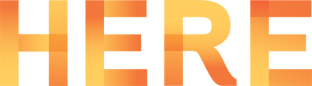 PROUDLY PRESENTSBibbidi-Bobbidi-BooA HEREART EXHIBITION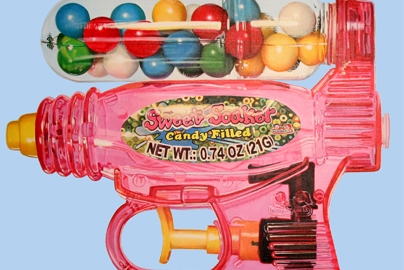 Curated by Dan HalmSugar-coated art with a sinister centerApril 17 – May 24, 2014Opening Reception, April 17, 5:00-7:00pmHERE proudly presents Bibbidi-Bobbidi-Boo, at HERE (145 Sixth Avenue) from April 17th – May 24th, Tuesday – Saturday 2:00-7:00pm. Curated by Dan Halm, the artists selected for this exhibition on the surface present cheery, candy-colored images but look a bit deeper and you’ll notice they are tackling darker, and in some cases sad themes of love, family, and self doubt. Whether it is Matt Bucy’s re-edit of the Wizard of Oz so that the film’s dialog comes out alphabetically, Gregg Louis’ wig sculptures, Richard Stauffacher’s cotton candy nests or Colleen Ford’s golden carrot hung just out of hand’s reach – these works are meant to delight and bring a smile to the viewer’s face and then after spending some time observing them, notice how dark they truly are. “The show takes its title from the beloved song that first appeared in the Walt Disney version of Cinderella,” says Halm, “But the phrase Bibbidi-Bobbidi-Boo also has a darker origin, as the name of the devil’s daughter in the story of “Bubnoff and the Devil” by Ivan Turgenev.  I love how something as sweet as the song can be rooted into something much bleaker, very much like the art selected for this exhibition; things aren’t as cheerful as they might first appear.”The show includes the work of Matt Bucy, Brandon Davey, Colleen Ford, Katya Grokhovsky, Scooter LaForge, LJ Lindhurst, Gregg Louis, Tawnie Silva and Richard Stauffacher. Since 1993, the award-winning HERE, Kristin Marting, Artistic Director and Kim Whitener, Producing Director, has been one of New York’s premier arts organizations and a leader in the field of producing and presenting new, hybrid art from a variety of artistic disciplines— media, visual art, installation, theater, dance, music and opera, puppetry, spoken word and performance art. HERE’s work is challenging and alternative and offers audiences the opportunity to feel that they are part of something new and fresh.In response to the growing number of artists interested in creating work that fully integrates visual and performing art forms, HERE provides visual artists with residencies through HARP, creating more opportunity for interdisciplinary exchange while supporting a wide range of artistic disciplines and encouraging artists to work beyond a single art form.  Additionally, HEREart provides emerging and early career visual artists and curators access to a dynamic space within HERE’s active, multi-arts center, with a focus on exhibitions that creatively work within its unique spaces.  The program provides some artists with their first show in Manhattan, while for others the challenge of HERE’s specific public setting offers the opportunity to engage with a new audience in a bold new environment. Through HEREart, and notably its 8-10 annual exhibits, HERE is invested in supporting artworks of all media (painting, sculpture, photography, drawing, collage, video).  HEREart exhibits are open to the public free of charge Tuesday – Saturday from 2:00 – 7:00pm.HEREart exhibit of Bibbidi-Bobbidi-Boo runs April 17th to May 24th, Tuesday – Saturday 2:00-7:00pm with a wine reception and opening on Thursday, April 17th from 5pm-7pm. HERE is located at 145 Sixth Avenue, one block below Spring Street.  For more, visit www.here.org.HERE’s programming is made possible with public funds from: The National Endowment for the Arts, The New York State Council on the Arts, celebrating 50 years of building strong, creative communities in New York State's 62 counties, The NYC Department of Cultural Affairs in partnership with the City Council, Office of the Mayor of New York, Speaker Christine Quinn, Honorable Thomas K. Duane, Honorable Deborah Glick and the NY State Office of Parks, Recreation & Historic Preservation.HERE’s programming is also made possible with generous support from: Bloomberg Philanthropies; Joseph and Joan Cullman Foundation for the Arts; Doris Duke Charitable Foundation; The Fan Fox & Leslie R. Samuels Foundation; Jim Henson Foundation; Jerome Foundation; LuEsther T. Mertz Advised Fund; MAP Fund, a program of Creative Capital, supported by the Rockefeller Foundation; Andrew W. Mellon Foundation; Mental Insight Foundation; Mertz Gilmore Foundation; Rockefeller Cultural Innovation Fund; Peg Santvoord Foundation; The Scherman Foundation; The Shubert Foundation; The Harold & Mimi Steinberg Charitable Trust; Theatre Communications Group; Lila Acheson Wallace Theater Fund of The New York Community Trust, and HERE's generous community of individual donors.